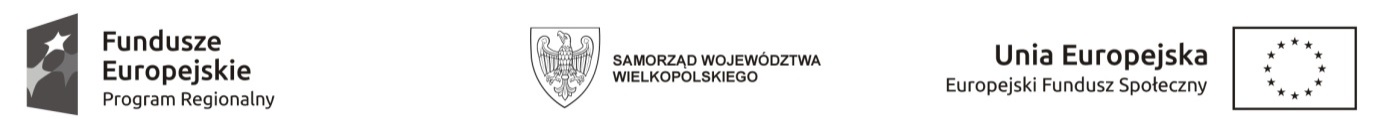 MGOPS.POKL.032.1.2018Szacowanie ceny W związku z realizacją przez Gminę Tuliszków/Miejsko-Gminny Ośrodek Pomocy Społecznej w Tuliszkowie, Projektu współfinansowanego ze środków Europejskiego Funduszu Społecznego oraz krajowych środków publicznych w ramach Wielkopolskiego Regionalnego Programu Operacyjnego na lata 2014 – 2020 pn.:” Poprawa dostępu oraz rozszerzenie usług wsparcia rodziny i systemu pieczy zastępczej w Powiecie Tureckim” zapraszamy do złożenia ofert w celu oszacowania wartości zamówienia. Przedmiotem zamówienia jest świadczenie usług opiekuńczych dla uczestników projektu z terenu miasta                      i gminy Tuliszków w łącznej liczbie godzin 6272 w okresie od 02.2018 do 31.03.2019r. Prosimy o oszacowanie 1 godziny brutto usługi. Oferty można składać osobiście w siedzibie MGOPS Tuliszków Plac Powstańców Styczniowych 1863r. 1, 62-740 Tuliszków, pocztą elektroniczną: mgopstuliszkow@wp.pl lub osobiście w siedzibie MGOPS  do dnia 23 stycznia 2018r. w godzinach od 8 do 15 pok. Nr 5.